Imię i nazwisko dziecka:  ……………………………………...……..................…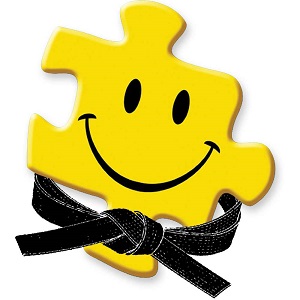 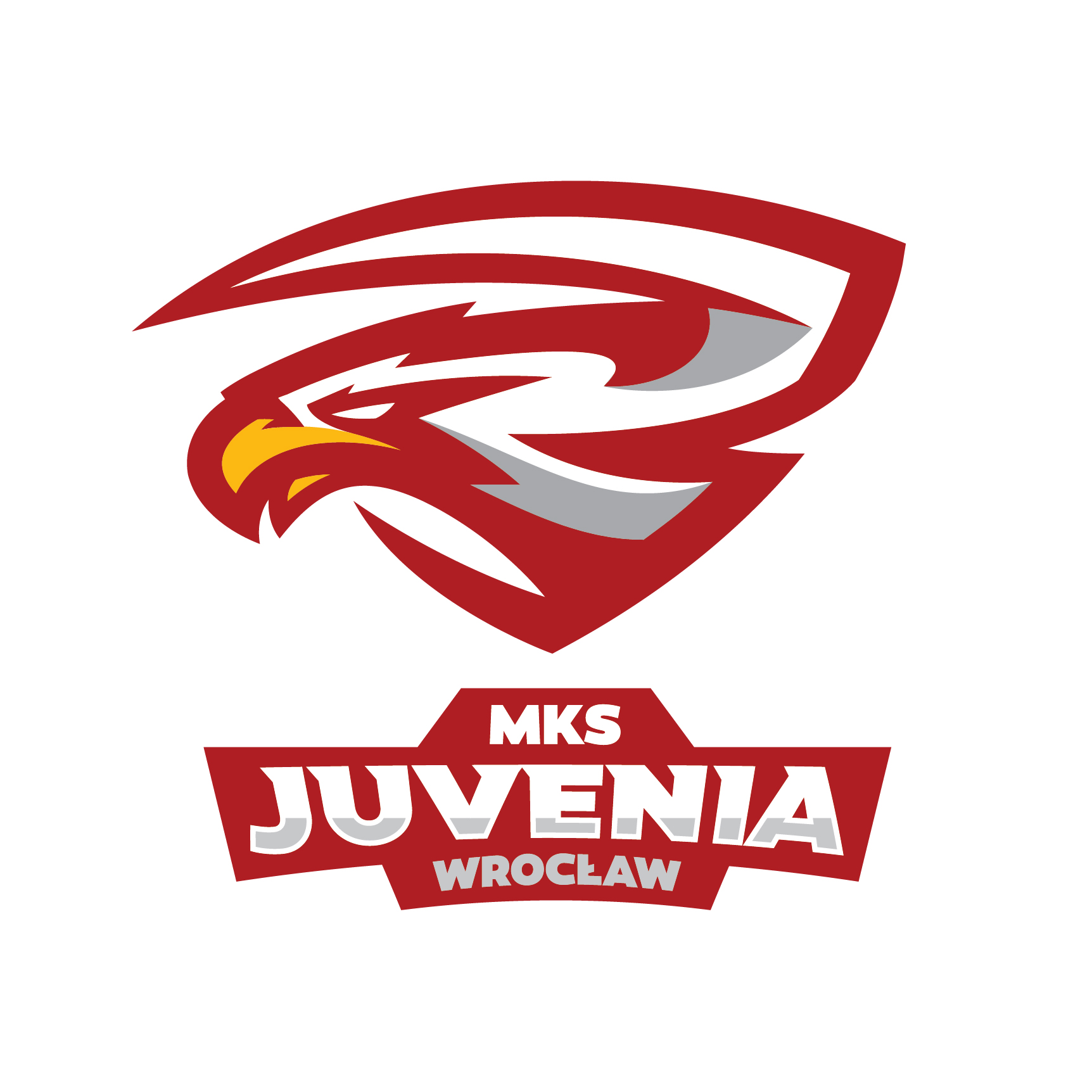 PESEL, data i miejsce urodzenia: ………………………………............................ADRES: ………..............................…………………………………………………………………...............................Numer tel. rodzica/opiekuna oraz adres e-mail: ......…………………………………….......................…………..Wyrażam zgodę na uczęszczanie mojego dziecka na zajęcia Judo w sekcji w ..................................................... na własną odpowiedzialność (w przypadku braku badań sportowo - lekarskich) zgodnie ze wszystkimi obostrzeniami sanitarnymi. Jednocześnie wyrażam zgodę na przystąpienie mojego dziecka do klubu MKS Juvenia Wrocław (deklaracja członkowska stanowi osobny druk, roczna składka wynosi 50 złotych, od stycznia 2023 roku 100zł). Wyrażam zgodę na udostępnienie zdjęć z moim dzieckiem z zajęć Judo, obozów, zawodów lub pokazów Judo na stronie www.zabawajudo.pl oraz www.gwardiajuvenia.pl oraz portalach społecznościowych na profilu MKS Juvenia Wrocław oraz Zabawa z Judo.	Wyrażam zgodę na informowanie mnie o sprawach organizacyjnych sekcji, m.in. zawodach czy obozach.	Zobowiązuję się, że jeśli dziecko ma objawy chorobowe, m.in. gorączkę, kaszel czy zmiany skórne, zostanie      w domu na obserwację lub jeśli jest taka potrzeba, stan zdrowia będzie konsultowany z lekarzem. KLAUZULA INFORMACYJNA O PRZETWARZANIU DANYCH OSOBOWYCH
W związku z realizacją wymogów Rozporządzenia Parlamentu Europejskiego i Rady (UE) 2016/679 z dnia 27 kwietnia 2016 r.              w sprawie ochrony osób fizycznych w związku z przetwarzaniem danych osobowych i w sprawie swobodnego przepływu takich danych oraz uchylenia dyrektywy 95/46/WE (ogólne rozporządzenie o ochronie danych „RODO”), informujemy o zasadach przetwarzania Pani/Pana danych osobowych oraz o przysługujących Pani/Panu prawach z tym związanych.
Poniższe zasady stosuje się począwszy od 25 maja 2018 roku.
1.    Administratorem danych osobowych przetwarzanych w Zabawa z judo jest: Pan Radosław Zamęcki, Mędłów ul. Bzowa 14.
2.    Jeśli ma Pani/Pan pytania dotyczące sposobu i zakresu przetwarzania Pani/Pana danych osobowych w zakresie działania Zabawa z judo, a także przysługujących Pani/Panu uprawnień, może się Pani/Pan skontaktować się z Radosławem Zamęckim, adres mailowy: kontakt@zabawajudo.pl
3.    Administrator danych osobowych – Radosław Zamęcki - przetwarza Pani/Pana dane osobowe na podstawie obowiązujących przepisów prawa, zawartych umów oraz na podstawie udzielonej zgody.
4.    Pani/Pana dane osobowe przetwarzane są w celu uczęszczanie na zajęcia Judo oraz promowanie sekcji Judo.
W pozostałych przypadkach Pani/Pana dane osobowe przetwarzane są wyłącznie na podstawie wcześniej udzielonej zgody                  w zakresie i celu określonym w treści zgody.
5.    Pani/Pana dane osobowe będą przechowywane przez okres niezbędny do realizacji celów określonych w pkt 4, a po tym czasie przez okres oraz w zakresie wymaganym przez przepisy powszechnie obowiązującego prawa.
6.    W związku z przetwarzaniem Pani/Pana danych osobowych przysługują Pani/Panu następujące uprawnienia: 
a)     prawo dostępu do danych osobowych, w tym prawo do uzyskania kopii tych danych;
b)     prawo do żądania poprawiania danych osobowych – w przypadku gdy dane są nieprawidłowe lub niekompletne;
c)     prawo do żądania usunięcia danych osobowych (tzw. prawo do bycia zapomnianym)
7.    W przypadku gdy przetwarzanie danych osobowych odbywa się na podstawie zgody osoby na przetwarzanie danych osobowych (art. 6 ust. 1 lit a RODO), przysługuje Pani/Panu prawo do cofnięcia tej zgody w dowolnym momencie. Cofnięcie to nie ma wpływu na zgodność przetwarzania, którego dokonano na podstawie zgody przed jej cofnięciem, z obowiązującym prawem.
8.    W przypadku powzięcia informacji o niezgodnym z prawem przetwarzaniu w Zabawa z judo Pani/Pana danych osobowych, przysługuje Pani/Panu prawo wniesienia skargi do organu nadzorczego właściwego w sprawach ochrony danych osobowych. 
9.    W sytuacji, gdy przetwarzanie danych osobowych odbywa się na podstawie zgody osoby, której dane dotyczą, podanie przez Panią/Pana danych osobowych Administratorowi ma charakter dobrowolny.
10.    Pani/Pana dane mogą być przetwarzane w sposób zautomatyzowany i nie będą profilowane.......................................................................Data i podpis